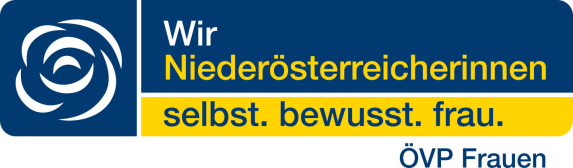 STIMMZETTELGemeindeleiterin:__________________………………………………..STIMMZETTELGemeindeleiterin:______________________………...................................